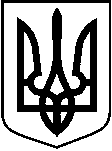 ЛОЦКИНСЬКА сільська рада Баштанського району   Миколаївської областірішенняПро внесення змін та доповнень до Програми соціально-економічного розвитку Лоцкинської сільської ради до 2020 року, затвердженої рішенням сільської ради від 22 грудня 2017 року № 4Розглянувши та обговоривши інформацію голови сільської радиКузьміної Л.М. про внесення змін та доповнень до Програми соціально-економічного розвитку Лоцкинської сільської ради до 2020 року, затвердженої рішенням сільської ради від 22 грудня 2017 року №4, на підставі пункту 22 частини першої статті 26 Закону України від 21 травня 1997 року №280/97-ВР «Про місцеве самоврядування в Україні», враховуючи  висновки постійних комісій сільської  ради від  15 серпня   2019  року   № 2 ,  сільська радаВИРІШИЛА:Інформацію  сільського  голови Кузьміної Л.М. про внесення змін та доповнень до Програми соціально-економічного  розвитку Лоцкинської сільської ради до 2020 року, затвердженої рішенням сільської ради від 22 грудня 2017 року №4, прийняти до відома. Внести зміни та доповнення до Програми соціально-економічного розвитку Лоцкинської сільської ради до 2020 року, затвердженої рішенням сільської ради від 22 грудня 2017 року №4:     2.1. Додаток «Проекти, спрямовані на реалізацію Програми соціально-економічного розвитку Лоцкинської сільської ради на період до 2020 року» доповнити підпунктами:виділення коштів на оплату електроенергії;виділення коштів на оплату послуг за лабораторне дослідження продуктів харчування, збільшення потужності електроенергіїта викласти його у  новій редакції (додається).Контроль за виконанням  цього рішення покласти на постійну комісію сільської ради з питань планування, бюджету, фінансів, економіки, інвестицій та регуляторної політики.Сільський  голова                                                                             Л.М. Кузьміна                                                                           Додаток                                                                                       до  рішення  сільської  ради                                                                                       21 серпня  2019  року  № 4Проекти,  спрямовані  на  реалізаціюПрограми  соціально-економічного  розвиткуЛоцкинської  сільської  ради  до  2020  рокуСекретар  сільської  ради                                                                Н.Г. Кузьменко       2у 21 серпня 2019 року № 4 с. Лоцкине        ІІ  сесія сьомого скликанняВсього, грн.Обсяги фінансування  Обсяги фінансування  Всього, грн.2019 рік2019 рікВсього, грн.Сільський бюджетІнші джерела1.Освіта -  виділення коштів на оплату електроенергії; -   виділення коштів на оплату праці та нарахування на заробітну плату; - виділення коштів на придбання меблів, вікон та дверей, засобів дистанційної передачі даних;  - виділення коштів на оплату послуг за поточний ремонт приміщення ДНЗ(кухня),виготовлення технічної документації на заміну газових лічильників та встановлення засобів дистанційної передачі даних; - виділення коштів на придбання газових лічильників для ДНЗ с. Лоцкине; - делегування коштів ВОМС Баштанської РДА на виготовлення технічних паспортів Лоцкинської ЗОШ та Перемозької ЗОШ;- виділення коштів на оплату послуг за лабораторне дослідження продуктів харчування, збільшення потужності електроенергії.266773221161000186000200002400026600266773221161000186000200002400026600